Лабораторне заняття з теми 5.Лікувально-курортне господарство УкраїниНавчальні цілі: Знати: історію виникнення курортного господарства;курортно-оздоровчі заклади України; вміти: аналізувати картосхемугеографічного поширення бальнеологічних ресурсів та визначити їхпереважаючі типи мінеральних вод і поширення родовищ лікувальних грязейта озокериту.Матеріали та обладнання: контурна карта України, простий та кольорові олівці, гумка.Завдання лабораторної роботи:Завдання 1: проаналізувати картосхему географічного поширення бальнеологічних ресурсів на території України (Дидактичні матеріали,картосхема 1.) 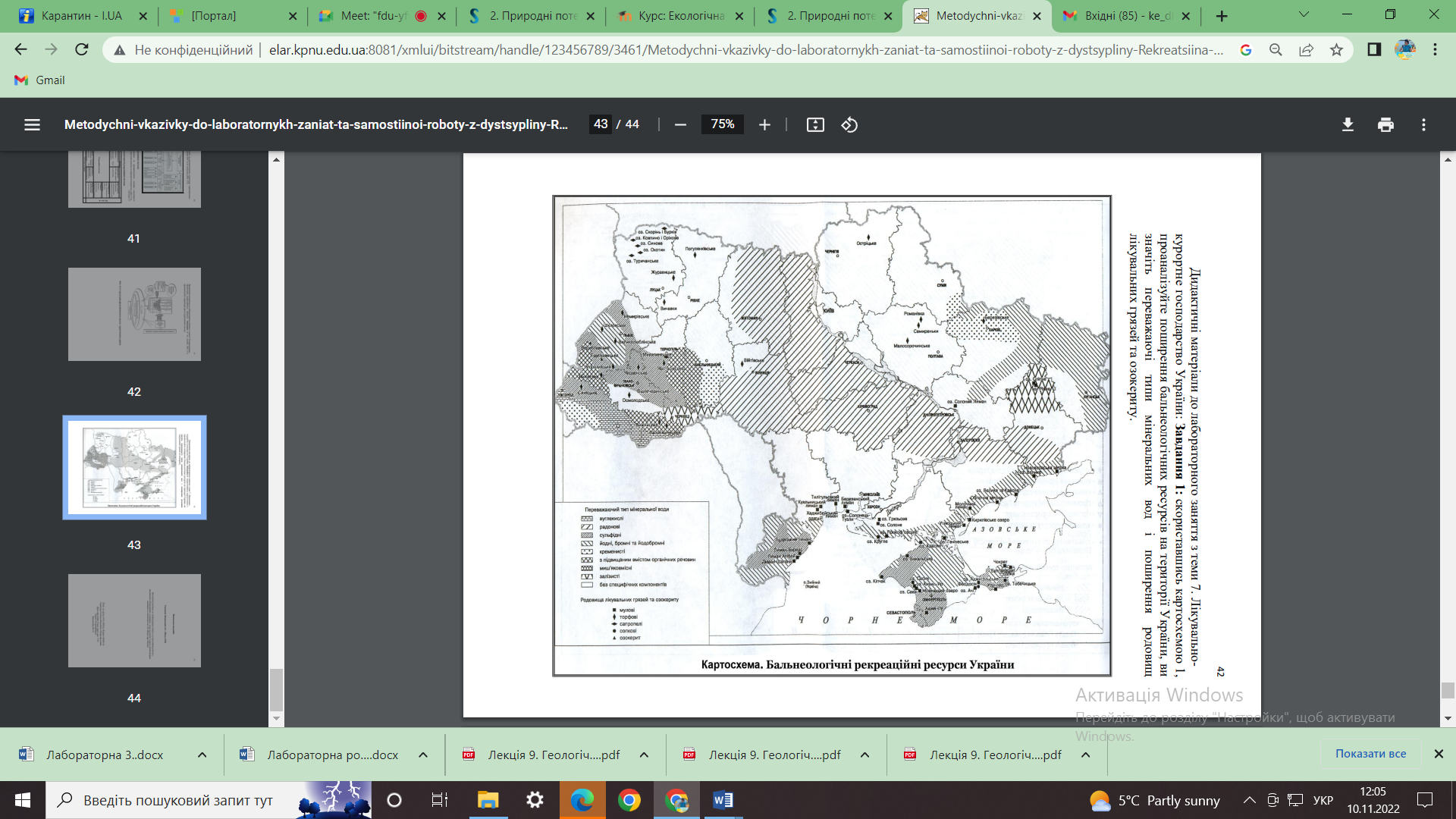 та визначити переважаючі типи мінеральних вод іпоширення родовищ лікувальних грязей та озокериту.Завдання 2: проаналізуйте яка частина санаторно-курортних закладівУкраїни зосереджуються завдяки наявним рекреаційним ресурсам, внаслідок наявних рекреаційних потреб.Завдання 3: На контурну карту нанести спеціалізовані курорти запрофілем лікування.Аналізуючи переважаючі типи мінеральних вод і поширення родовищлікувальних грязей та озокериту зверніть увагу на їх наявність у своємунаселеному пункті, районі чи області.Контрольні питання1. Охарактеризувати історію виникнення курортного господарства.2. Що є ядрами територіальної організації рекреаційно-туристичногокомплексу України?3. Дайте визначення курорту.4. На які типи поділяються курорти?5. Коли почалося використання рекреаційних ресурсів України?6. Коли відкрилася перша в Україні бальнеолікарня?7. Як розвивалося санаторно-курортне господарство у XX ст.?8. В яких областях нині зосереджена основна частина санаторнокурортних закладів?9. Чому найпоширенішими в Україні є курорти, що лікують захворювання системи кровообігу?
